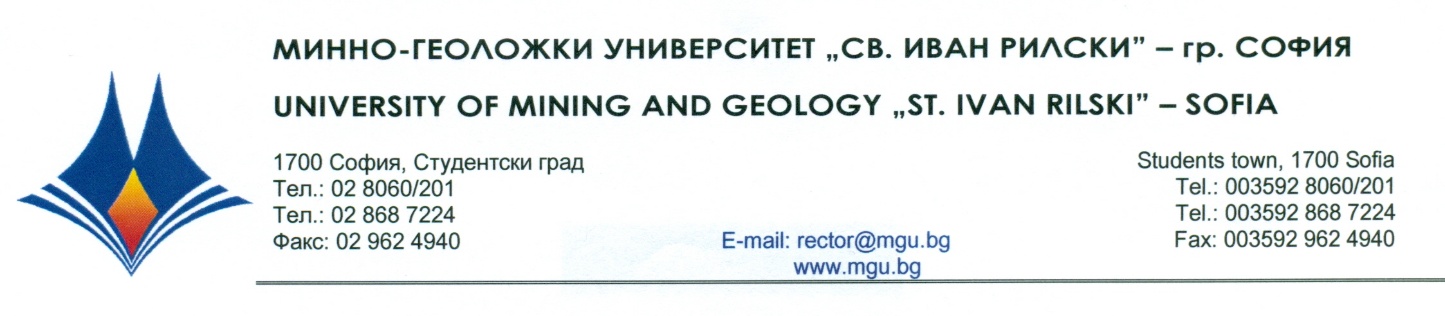 Р Е Ш Е Н И Е наНаучно жури, утвърдено със Заповед № Р - 296 от 20.04.2022 г.по процедура за защита на дисертационен труд за присъждане на ОНС „Доктор”отпубличната защита на  14 септември  2022 г.С явно гласуване и резултат: 5 „ДА”, 0 „НЕ” и 0 „ВЪЗДЪРЖАЛИ СЕ”НАУЧНОТО ЖУРИ ПРИСЪЖДАОБРАЗОВАТЕЛНАТА И НАУЧНА СТЕПЕН „ДОКТОР”на маг.  инж. ДИМИТЪР ДИМИТРОВ КАЙКОВПО ПРОФЕСИОНАЛНО НАПРАВЛЕНИЕ:5.8. „ПРОУЧВАНЕ, ДОБИВ И ОБРАБОТКА НА ПОЛЕЗНИ ИЗКОПАЕМИ”ДОКТОРСКА ПРОГРАМА:„ОТКРИТ И ПОДВОДЕН ДОБИВ НА ПОЛЕЗНИ ИЗКОПАЕМИ ”14.09.2022 г.					                   проф. дн ВАЛЕРИ ЕМИЛОВ МИТКОВМГУ „Св. Иван Рилски”, София                                         ПРЕДСЕДАТЕЛ НА НАУЧНО ЖУРИ		